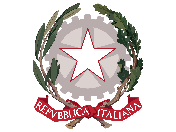 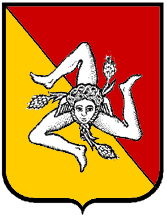 ISTITUTO COMPRENSIVO G. LA PIRA – D. GENTILUOMO MESSINA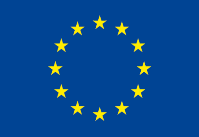 Via Gerobino Pilli - Camaro - Messina tel. 090/673223C.F. 97093530836 - e -mail: meic864003@istruzione.it		Sito web: www.iclapiragentiluomo.edu.it Pec: meic864003@pec.istruzione.itVALORIZZAZIONE MERITO DOCENTI A.S. 2019-2020(L.107/2015, art. 1 comma 126 e seguenti)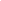                                                                MODULO ISTANZACRITERIO A = Qualità dell’insegnamento e del contributo al miglioramento dell’istituzione scolastica, nonché del successo formativo e scolastico degli studentiCRITERIO B = Risultati ottenuti dal docente in relazione al potenziamento delle competenze degli alunni e dell’innovazione didattica e metodologica nonché della collaborazione alla ricerca didattica, alla documentazione e alla diffusione di buone pratiche didattiche;CRITERIO C =	Bonus del dirigente scolastico;CRITERIO D = Responsabilità assunte nel coordinamento organizzativo e didattico e nella formazione del personale.Verranno esclusi dall’accesso al bonus quanti abbiano riportato nel corso del corrente a.s. sanzioni disciplinari e quanti abbiano superato il tetto dei cinquanta (50) giorni di assenza.* Corsi di formazione/aggiornamento rispondenti al piano di formazione dei docenti previsto dal PTOF.SI ALLEGA ALLA PRESENTE:AUTOCERTIFICAZIONE POSSESSO TITOLI E SERVIZISi ricorda che per ogni singola attribuzione di punteggio andrà indicate la motivazione ed il riscontro documentale esistente. In assenza di riscontri puntuali e in equivoci non sarà attribuito alcun punteggio.Messina, la dichiaranteCRITERIO AMODALITA’ ATTRIBUZIONE PUNTEGGIColonna compilata dai docenti (punti)Verifica del DS(punti)Corsi di formazione/aggiornamento**I punteggi sono:-dimezzati nel caso di corsi on-line frequentati prima del 9/03/2020,-raddoppiati nel caso di corsi organizzati sulla base di accordi specifici di rete con altre scuole frequentati prima del 9/03/2020.Corsi fino a 10h (punti 0,5 x corso max. 2)Corsi di formazione/aggiornamento**I punteggi sono:-dimezzati nel caso di corsi on-line frequentati prima del 9/03/2020,-raddoppiati nel caso di corsi organizzati sulla base di accordi specifici di rete con altre scuole frequentati prima del 9/03/2020.Corsi da 10h a 30 h (punti 2 x corso max. 6)Corsi di formazione/aggiornamento**I punteggi sono:-dimezzati nel caso di corsi on-line frequentati prima del 9/03/2020,-raddoppiati nel caso di corsi organizzati sulla base di accordi specifici di rete con altre scuole frequentati prima del 9/03/2020.Corsi da 30h in su (punti 3 x corso max. 6)Concorsi, gare ed eventiper la partecipazione a ciascun evento 2 punti (max. 4 punti)Concorsi, gare ed eventiper avvenuta premiazione ad ogni evento 2 punti (max. 6 punti)Partecipazione alle attività collegiali ed agli incontri di programmazioneNessuna assenza   4 punti1—2 assenze          3 punti3        assenze         1 punto≥ 4     assenze         0 puntiAttività di formatore e/o tutor nell’ambito di corsi di formazione svolti al di fuori dell’Istituto di servizioIn qualità di esperto p. 1 per corso (max. 2)In qualità di tutor     p. 1 (max. 1)Permanenza nell’Istituto≥ 5 anni punti 25 ≤ anni punti 1PUNTEGGIO TOTALE TIPOLOGIA A (max. 47 punti)                                                 PUNTEGGIO TOTALE TIPOLOGIA A (max. 47 punti)                                                 PUNTEGGIO TOTALE TIPOLOGIA A (max. 47 punti)                                                 CRITERIO BMODALITA’ ATTRIBUZIONE PUNTEGGIColonna compilata dai docenti (punti)Verifica del DS(punti)Collaborazione alla ricerca didattica e documentazioneper la partecipazione a ciascun progetto/attività (1 punto fino a max. 3 punti)Utilizzo TIC per la diffusione di buone pratiche didatticheutilizzo TIC per la diffusione di buone pratiche didattiche con particolare riferimento alla DAD(da 0 a 5 punti)Utilizzo TIC per la diffusione di buone pratiche didatticheutilizzo TIC per la diffusione di buone pratiche didattiche con particolare riferimento alla DAD(da 0 a 5 punti)Contributo nella progettazione di iniziative di innovazione o miglioramento didattico-metodologico o organizzativoper la partecipazione a ciascuna progettazione (3 punti fino a max. 9 punti)Progetti con certificazioni esterneCertificazioni tra 0 e 50% deipartecipanti	2 puntiCertificazioni tra 50 e 90% deipartecipanti	3 puntiCertificazioni tra 91 e 100% deipartecipanti	6 puntiPUNTEGGIO TOTALE TIPOLOGIA B (max. 23 punti)                                                 PUNTEGGIO TOTALE TIPOLOGIA B (max. 23 punti)                                                 PUNTEGGIO TOTALE TIPOLOGIA B (max. 23 punti)                                                 CRITERIO CMODALITA’ ATTRIBUZIONE PUNTEGGIColonna compilata dai docenti(punti)Verifica del DS(punti)Spirito di iniziativaRange tra 0 e 2,5 puntiSpirito di collaborazione- condivisione con i colleghiRange tra 0 e 2,5puntiCarico di lavoro/impegno profusoRange tra 0 e 2,5puntiEccellenza dei risultati in termini di impatto sul miglioramento della scuolaRange tra 0 e2,5 puntiPUNTEGGIO TOTALE TIPOLOGIA C (max 10punti)                                           PUNTEGGIO TOTALE TIPOLOGIA C (max 10punti)                                           PUNTEGGIO TOTALE TIPOLOGIA C (max 10punti)                                           CRITERIO Dpunti disponibilipunti assegnatiCollaboratore DS2NAV2Referenti Area (infanzia- primaria-media)2Animatore Digitale2Fiduciario di Plesso2Funzione strumentale2Coordinatore di classe2Verbalizzanti negli OO.CC.2Componente gruppi di lavoro (es. POFT-RAV-Indicazioni nazionali)2Presentazione progetti POF inseriti nel POF 2019/202Coordinatore singolo progetto POF2Tutor del docente neo-assunto2Consegnatari dei Laboratori2Referente H di istituto2Responsabile orario2Ogni altro incarico di responsabilità assunto nel coordinamento organizzativo e didattico e nella formazione del personale previsto dal funzionigramma2PUNTEGGIO TOTALE TIPOLOGIA D (max 20 punti)*(*Verrà riconosciuto un solo incarico .)PUNTEGGIO TOTALE TIPOLOGIA D (max 20 punti)*(*Verrà riconosciuto un solo incarico .)